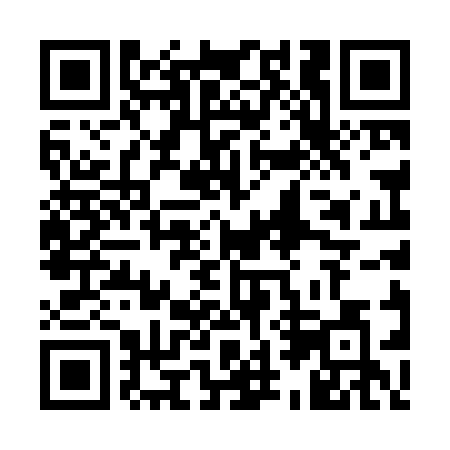 Ramadan times for Craterclub, New York, USAMon 11 Mar 2024 - Wed 10 Apr 2024High Latitude Method: Angle Based RulePrayer Calculation Method: Islamic Society of North AmericaAsar Calculation Method: ShafiPrayer times provided by https://www.salahtimes.comDateDayFajrSuhurSunriseDhuhrAsrIftarMaghribIsha11Mon5:535:537:121:034:186:556:558:1512Tue5:515:517:101:034:196:566:568:1613Wed5:495:497:081:034:206:586:588:1714Thu5:475:477:071:024:216:596:598:1915Fri5:455:457:051:024:217:007:008:2016Sat5:435:437:031:024:227:027:028:2117Sun5:415:417:011:024:237:037:038:2318Mon5:395:396:591:014:237:047:048:2419Tue5:375:376:571:014:247:057:058:2520Wed5:355:356:561:014:257:077:078:2721Thu5:345:346:541:004:257:087:088:2822Fri5:325:326:521:004:267:097:098:2923Sat5:305:306:501:004:277:107:108:3124Sun5:285:286:4812:594:277:117:118:3225Mon5:265:266:4612:594:287:137:138:3426Tue5:245:246:4512:594:297:147:148:3527Wed5:225:226:4312:594:297:157:158:3628Thu5:205:206:4112:584:307:167:168:3829Fri5:185:186:3912:584:307:187:188:3930Sat5:165:166:3712:584:317:197:198:4131Sun5:145:146:3512:574:327:207:208:421Mon5:115:116:3412:574:327:217:218:442Tue5:095:096:3212:574:337:237:238:453Wed5:075:076:3012:564:337:247:248:474Thu5:055:056:2812:564:347:257:258:485Fri5:035:036:2612:564:347:267:268:496Sat5:015:016:2512:564:357:277:278:517Sun4:594:596:2312:554:357:297:298:528Mon4:574:576:2112:554:367:307:308:549Tue4:554:556:1912:554:367:317:318:5510Wed4:534:536:1712:554:377:327:328:57